Retrieval questionsSpinner A has the numbers 1, 3, 6 and 7.  Spinner B has the numbers 2, 4 and 9.  The results of each spinner are multiplied together.Draw this in a sample space.Find the probability of getting an odd number, express your answer as a fraction.Lines a and b are parallel.Write down two angles which are correspondingBelow is a list of numbers:21, 23, 25, 27, 29Write down all numbers from the list which are:Prime numbersSquare numbersCube numbersExpress 90 as a product of prime factors.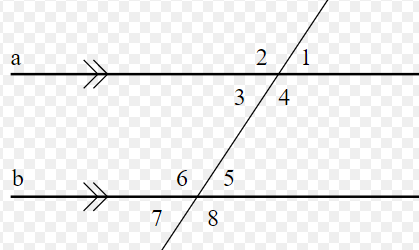 